 PEEAL Cut and Paste Activity 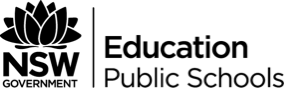 Task 1: Cut out and re-arrange the statements using the PEEAL structure, and label each statement accordingly.PEEAL Component: 
     			
Upon their first encounter, Higgins brazenly critiques Eliza’s Cockney language through the use of a simile to exclaim that “Your native language is the language of Shakespeare and Milton and the Bible; and don’t sit there crooning like a billous pigeon

PEEAL Component: Thus, Shaw exemplifies the clash of cultural worlds by showcasing the superficial nature of the upper class whose sole judgment relies upon language and presentation.

PEEAL Component: Shaw explores the conflicting cultural worlds presented in Pygmalion by examining the clash between education, social class and gender through characters such as Eliza and Pickering.

PEEAL Component:      			

Higgins alludes to well-known authors and texts to highlight the contrast between class distinctions of that era. As a scholar of dialect, he proclaims that the speech and etiquette of such distinguished authors assists in preserving class distinctions. He further satirizes middle class morality by comparing the behaviour of Eliza to a ‘bilious pigeon’.

PEEAL Component: 
     			
Shaw highlights the conflicting cultural worlds of ‘Pygmalion’ by drawing attention to the class distinctions of nineteenth century England through language. He further satirizes the shallowness of middle class morality by comparing the behaviour of individuals who are in a ‘lower class’ to the behaviour of animals. Higgins initial cultural assumption of Eliza is affirmed through her cockney accent and languageAnswerPEEAL Component: 
POINTShaw explores the conflicting cultural worlds presented in Pygmalion by examining the clash between education, social class and gender through characters such as Eliza and Pickering. 
PEEAL Component: 
EXAMPLE
Upon their first encounter, Higgins brazenly critiques Eliza’s Cockney language through the use of a simile to exclaim that “Your native language is the language of Shakespeare and Milton and the Bible; and don’t sit there crooning like a billous pigeon
PEEAL Component: EXPLAIN

Higgins alludes to well-known authors and texts to highlight the contrast between class distinctions of that era. As a scholar of dialect, he proclaims that the speech and etiquette of such distinguished authors assists in preserving class distinctions. He further satirizes middle class morality by comparing the behaviour of Eliza to a ‘bilious pigeon’.
PEEAL Component: ANALYSE


Shaw highlights the conflicting cultural worlds of ‘Pygmalion’ by drawing attention to the class distinctions of nineteenth century England through language. He further satirizes the shallowness of middle class morality by comparing the behaviour of individuals who are in a ‘lower class’ to the behaviour of animals. Higgins initial cultural assumption of Eliza is affirmed through her cockney accent and language
PEEAL Component:
LINKThus, Shaw exemplifies the clash of cultural worlds by showcasing the superficial nature of the upper class whose sole judgment relies upon language and presentation.